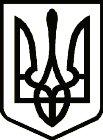 УКРАЇНАСРІБНЯНСЬКА СЕЛИЩНА РАДАЧЕРНІГІВСЬКОЇ ОБЛАСТІРІШЕННЯ(позачергова п’ята сесія восьмого скликання)03 березня 2021 року     								смт СрібнеПро звіт щодо діяльності Дігтярівської загальноосвітньої школи І-ІІІ ступенів в частині забезпечення якості освітніх послугЗаслухавши звіт директора Дігтярівської загальноосвітньої школи І-ІІІ ступенів Срібнянської селищної ради Чернігівської області А.ВИСІКАНЦЯ,  керуючись ст.ст. 17, 25, п.11 ч.1 ст. 26, 59, 73 Закону України "Про місцеве самоврядування в Україні", селищна рада вирішила:       1. Прийняти до відома звіт директора Дігтярівської загальноосвітньої школи І-ІІІ ступенів Срібнянської селищної ради Чернігівської області А.ВИСІКАНЦЯ (додається).	       2. Рекомендувати дирекції Дігтярівської загальноосвітньої школи І-ІІІ ступенів з метою забезпечення  якості освітніх послуг взяти до уваги наступні пропозиції:2.1. Удосконалювати рівень діловодства у закладі відповідно до наказу Міністерства освіти і науки України від 25.06.2018 року № 676 «Про затвердження Інструкції з ведення ділової документації у закладах загальної середньої освіти».2.2. Забезпечувати постійно на веб-сайті закладу відкритий доступ до інформації та документів, передбачених ст.30 Закону України «Про освіту».2.3.Активізувати впровадження новітніх технологій освітнього менеджменту в управлінську діяльність адміністрації закладу.2.4. Посилити персональну відповідальність за виконання відповідних розпорядчих документів.3. Контроль за виконанням рішення покласти на відділ освіти, сім’ї, молоді та спорту Срібнянської селищної ради.Селищний голова                                                                      О.ПАНЧЕНКО